CCompanies (Administration) Act 1982Portfolio:Attorney GeneralAgency:Department of JusticeCompanies (Administration) Act 19821982/00914 May 19821 Jul 1982 (see s. 2 and Gazette 25 Jun 1982 p. 2079)Acts Amendment (Financial Administration and Audit) Act 1985 s. 31985/0984 Dec 19851 Jul 1986 (see s. 2 and Gazette 30 Jun 1986 p. 2255)Companies and Securities Legislation (Miscellaneous Amendments) Act 1988 Pt. 31988/0481 Dec 19889 Dec 1988 (see s. 2 and Gazette 9 Dec 1988 p. 4817)Acts Amendment (Public Sector Management) Act 1994 s. 191994/03229 Jun 19941 Oct 1994 (see s. 2 and Gazette 30 Sep 1994 p. 4948)Financial Legislation Amendment and Repeal Act 2006 Sch. 1 cl. 282006/07721 Dec 20061 Feb 2007 (see s. 2(1) and Gazette 19 Jan 2007 p. 137)Reprint 1 as at 12 Oct 2007 Reprint 1 as at 12 Oct 2007 Reprint 1 as at 12 Oct 2007 Reprint 1 as at 12 Oct 2007 Statutes (Repeals and Miscellaneous Amendments) Act 2009 s. 62009/00821 May 200922 May 2009 (see s. 2(b))Public Sector Reform Act 2010 s. 902010/0391 Oct 20101 Dec 2010 (see s. 2(b) and Gazette 5 Nov 2010 p. 5563)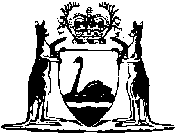 